ZAKRES UBEZPIECZENIA DLA SZKOŁY PODSTAWOWEJ W ŁOSIŃCUOPCJA PODSTAWOWA UBEZPIECZENIE NNW DZIECI I MŁODZIEŻY SZKOLNEJ ORAZ WYMAGANE DOKUMENTY DO ZGŁOSZENIA ROSZCZENIARozszerzenie ochrony o uszkodzenia ciała w wyniku nieszczęśliwego wypadku - wypłata świadczenia w wysokości 1% sumy ubezpieczenia określonej w umowie ubezpieczenia jednak nie więcej niż 150 zł pod warunkiem iż: a)Nieszczęśliwy wypadek nie pozostawił uszczerbku na zdrowiu Ubezpieczonego ( 0% uszczerbku na zdrowiu) oraz nie wypłacono świadczenia z tytułu ataku padaczki, wstrząśnienia mózgu, pogryzienia przez psa, pokąsania, ukąszenia/użądlenia .b)Uszkodzenie ciała wymagało interwencji lekarskiej w placówce medycznej oraz dalszego leczenia i co najmniej dwóch wizyt kontrolnych u lekarzaJak zgłosić szkodę z ubezpieczenia NNWŚwiadczenia w OPCJI PODSTAWOWEJ Wysokość świadczenia %SUInformacje dodatkoweSU 16.000 złWymagane dokumenty1% uszczerbku na zdrowiu w wyniku nieszczęśliwego wypadku w tym złamania, zwichnięcia oraz skręcenia trzech stawów (kostka, kolano, nadgarstek)1% sumy ubezpieczeniaUszczerbek na zdrowiu ustalany na podstawie Tabeli Norm Uszczerbku na Zdrowiu InterRisk160,00 złDokumentacja medyczna wymieniona w instrukcji zgłoszenia roszczeniakoszty nabycia wyrobów medycznych, wydawanych na zlecenie w tym zwrot kosztu zakupu lub naprawy okularów korekcyjnych lub aparatu słuchowego uszkodzonych podczas zajęć lekcyjnychdo 30% SUw tym zwrot za zakup okularów korekcyjnych i aparatu słuchowego do 200 złZwrot kosztów za zakup np. stabilizatora, kołnierzy ortopedycznychZwrot kosztówdo 4 800, złCelem refundacji poniesionych kosztów należy przedstawić:kopię zlecenia lekarskiego na zaopatrzenie w wyroby medyczne będące przedmiotami ortopedycznymi oraz środki pomocnicze,b) okazać Ubezpieczycielowi oryginały imiennych rachunków lub faktur VAT oraz dowody ich zapłaty,koszty przekwalifikowania zawodowego osób niepełnosprawnychdo 30% sumy ubezpieczeniaZwrot kosztów dla osoby trwale niezdolnej do pracy w dotychczasowym zawodzieZwrot kosztówdo 4 800, złCelem refundacji poniesionych kosztów należy przedstawić:kopię decyzji Zakładu Ubezpieczeń Społecznych, na podstawie której przyznano rentę szkoleniową osobie trwale niezdolnej do pracy w dotychczasowym zawodzie lub orzeczenie powiatowego (lub wojewódzkiego) zespołu ds. orzekania o niepełnosprawności, w którym orzeczono o celowości przekwalifikowania zawodowego osoby niepełnosprawnej,b) okazać Ubezpieczycielowi oryginały imiennych rachunków lub faktur VAT oraz dowody ich zapłaty;z tytułu uszczerbku na zdrowiu w wyniku ataku padaczkijednorazowo - 1% sumy ubezpieczeniaJednorazowe świadczenie pod warunkiem zdiagnozowania padaczki w okresie ubezpieczenia160 złDokumentację medyczną potwierdzającą że zdiagnozowanie padaczki nastąpiło w okresie ubezpieczeniaśmierć Ubezpieczonego w wyniku nieszczęśliwego wypadku 100% sumy ubezpieczeniaZa NNW uważa się również zawał serca i udar mózgu16 000 złAkt zgonuzdiagnozowanie u Ubezpieczonego sepsyjednorazowo - 10% sumy ubezpieczeniaWypłata za fakt zdiagnozowania sepsy1 600 złDokumentację medyczną potwierdzającą wystąpienia sepsy – wypłata świadczeniapod warunkiem, iż sepsa została zdiagnozowana w okresie trwania ochrony ubezpieczeniowejśmierć opiekuna ustawowego Ubezpieczonego w następstwie nieszczęśliwego wypadkujednorazowo - 10% sumy ubezpieczeniaW przypadku śmierci obydwu rodziców / opiekunów prawnych świadczenie wypłacane jest podwójnie1 600 złAkt zgonupogryzienie przez psa, pokąsania, ukąszenia, użądleniajednorazowo - 1% sumy Warunek odpowiedzialności: Zaopatrzenie ambulatoryjne160złZaświadczenie lekarskie o udzieleniu pierwszej pomocy medycznej.Wstrząśnienie mózgu w wyniku NW1% SU pod warunkiem 3 dniowego pobytu w szpitaluWarunek odpowiedzialności: pobyt w szpitalu minimum 3 dni160 złKarta informacyjna z pobytu w szpitaluŚmierć ubezpieczonego w wyniku NW  na terenie placówki oświatowej50% SUDodatkowe świadczenie8 000 złZdiagnozowanie u Ubezpieczonego bąblowicy, boreliozy, toksoplazmozy, zapalenia opon mózgowo-rdzeniowych, wścieklizny400 złWypłata za fakt zdiagnozowania400 złDokument medyczny potwierdzający zdiagnozowanie choroby w okresie ubezpieczenia+ 200 zł jednorazowy zwrot kosztów leczenia w okresie ubezpieczenia na terenie RP z tytułu wizyt lekarskich lub antybiotykoterapii w przypadku ukąszenia / usunięcia kleszcza RODZAJE OPCJI DODATKOWYCHRODZAJE OPCJI DODATKOWYCHWYSOKOŚĆ ŚWIADCZENIANiezbędne dokumentyOpcja Dodatkowa D2 – oparzenia w wyniku nieszczęśliwego wypadkuII stopień 400 złDokumentacja medyczna z udzielenia pomocy(karty informacyjne; historia choroby; wyniki badań; opinie i diagnozy lekarzy w którym jest stwierdzony stopień oparzenia)Opcja Dodatkowa D2 – oparzenia w wyniku nieszczęśliwego wypadkuIII stopień1 200 złDokumentacja medyczna z udzielenia pomocy(karty informacyjne; historia choroby; wyniki badań; opinie i diagnozy lekarzy w którym jest stwierdzony stopień oparzenia)Opcja Dodatkowa D2 – oparzenia w wyniku nieszczęśliwego wypadkuIV stopień2 000 złDokumentacja medyczna z udzielenia pomocy(karty informacyjne; historia choroby; wyniki badań; opinie i diagnozy lekarzy w którym jest stwierdzony stopień oparzenia)Opcja Dodatkowa D4 - pobyt w szpitalu w wyniku nieszczęśliwego wypadku (świadczenie od pierwszego dnia pobytu w szpitalu do 90 dni)Opcja Dodatkowa D4 - pobyt w szpitalu w wyniku nieszczęśliwego wypadku (świadczenie od pierwszego dnia pobytu w szpitalu do 90 dni)50 zł/ za każdy dzień(pobyt minimum 3 dni)Karta Informacyjna ze szpitalaOpcja Dodatkowa D5 - pobyt w szpitalu w wyniku choroby (świadczenie od drugiego dnia pobytu do60 dni)Opcja Dodatkowa D5 - pobyt w szpitalu w wyniku choroby (świadczenie od drugiego dnia pobytu do60 dni)50 zł/ za każdy dzień(pobyt powyżej 3 dni)Karta Informacyjna ze szpitalaOpcja Dodatkowa D10 – koszty leczenia w wyniku nieszczęśliwego wypadku Opcja Dodatkowa D10 – koszty leczenia w wyniku nieszczęśliwego wypadku Zwrot do 600 złKoszty leczenia- poniesione na terytorium RP niezbędne  z medycznego punktu widzenia i udokumentowane fakturami oraz dokumentami medycznymi koszty z tytułu:Wizyt lekarskich zabiegów ambulatoryjnych, rehabilitacjiBadań zleconych przez lekarza prowadzącego leczeniePobytu w szpitaluOperacji, za wyjątkiem operacji plastycznychZakupu środków opatrunkowych przepisanych przez lekarza”Opcja Dodatkowa D13 – koszty leczenia stomatologicznego w wyniku nieszczęśliwego wypadku  Opcja Dodatkowa D13 – koszty leczenia stomatologicznego w wyniku nieszczęśliwego wypadku  Zwrot do 300 złZwrot udokumentowanych fakturami kosztów, pod warunkiem, iż koszty leczenia stomatologicznego:powstały w następstwie nieszczęśliwego wypadku, który wydarzył się podczas trwania ochrony ubezpieczeniowej,zostały poniesione na odbudowę stomatologiczną uszkodzonego lub utraconego zęba stałego,zostały poniesione w okresie ubezpieczenia na terytorium Rzeczpospolitej Polskiej, w okresie maksymalnie 6 miesięcy od daty nieszczęśliwego wypadku;OPCJA IW naszym biurze:OPCJA IISamodzielnie wg schematu towarzystwa Inter RISK VIGPool Broker Sp. z o.o.Ul. Rynek 20 / pokój nr 3 (budynek Cechu)22-600 Tomaszów LubelskiTel: 84 664 12 31lub wysyłając dokumenty na adres e-mail:daniel.derko@poolbroker.plZachęcamy do zgłaszania roszczeń za pośrednictwem naszego biura w sprawach spornych z towarzystwem udzielamy pomocy.Osoba do kontaktu Daniel DerkoZapraszamy do korzystania z naszego biura w innych sprawach ubezpieczeniowych.Prowadzimy działalność pośrednictwa ubezpieczeniowego w zakresie ubezpieczeń:majątkowych (w tym rolnych), komunikacyjnych,osobowych.Dbamy o najlepszą jakość oraz cenę sprzedawanych przez nas ubezpieczeń.Wymagane dokumenty do zgłoszenia szkody:Wypełniony formularz zgłoszenia szkody wydany przez szkołę.Dokumentacja medyczna z procesu leczenia opisującą rodzaj doznanych obrażeń oraz zawierającą dokładną diagnozę (karty informacyjne, zaświadczenia, wyniki badań, historia choroby).Zaświadczenie o zakończonym leczeniu (zaświadczenie wydawane przez lekarza, informacja o zakończonym leczeniu na karcie informacyjnej z izby przyjęć z datą oraz podpisem lekarza, historia choroby w której jest adnotacja o zakończonym leczeniu) – jeżeli przychodnia pobiera opłaty za wydanie zaświadczenia o zakończeniu leczenia proszę żądać w zamian kopii historii choroby.Wymagane dokumenty do zgłoszenia szkody:Wypełniony formularz zgłoszenia szkody wydany przez szkołę.Dokumentacja medyczna z procesu leczenia opisującą rodzaj doznanych obrażeń oraz zawierającą dokładną diagnozę (karty informacyjne, zaświadczenia, wyniki badań, historia choroby).Zaświadczenie o zakończonym leczeniu (zaświadczenie wydawane przez lekarza, informacja o zakończonym leczeniu na karcie informacyjnej z izby przyjęć z datą oraz podpisem lekarza, historia choroby w której jest adnotacja o zakończonym leczeniu) – jeżeli przychodnia pobiera opłaty za wydanie zaświadczenia o zakończeniu leczenia proszę żądać w zamian kopii historii choroby.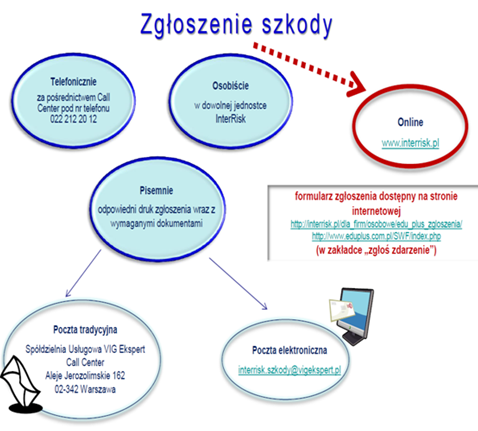 